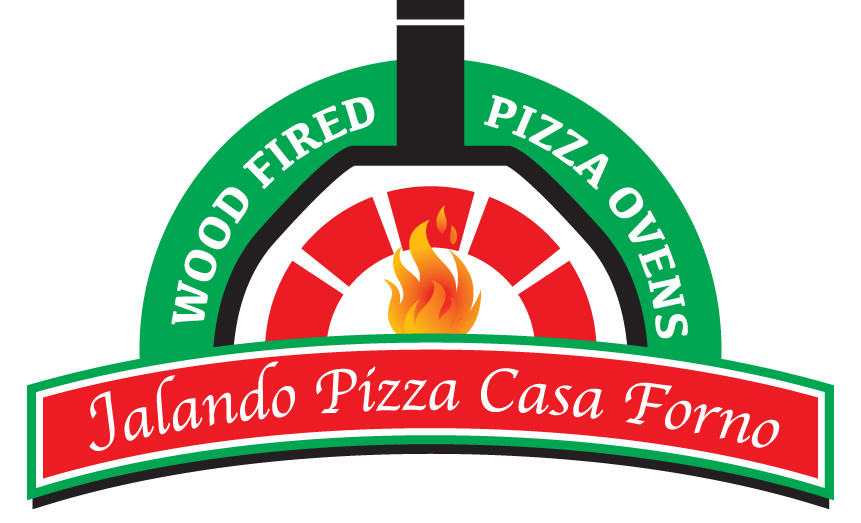 Cleaning & Care of Your Oven Cleaning your ovenOne you have finished cooking clean your oven floor regularly by raking the remainder of the fire to the front of the oven across the floor tiles.Leave the door off over night.In the morning push back the coals and ensure the oven floor is clean of any food substitutes.Then place the door back on.Clean Or Cool.  Clean the oven floor with an old damp tea towel or a string mop. (Keep just for use in your oven) This will clean, but can also be used to cool down the oven if it gets to hot and you need to reduce the heat fast.Caring for your ovenOvens not under cover.If your oven is not under cover it is advisable toPlace a tarp or cover over it during the very wet monthsKeeping the door off this will allow any moisture build up to evaporate.Keeping your oven dry will ensure that your oven works efficiently and it will also prolong the life of your oven.  Waterproofing 
Another option would be to waterproof your oven with a with a concrete sealer such as, Bondall Natural finish sealer or Crommelins Natural Diamond coat paving and concrete sealer or Dunlop premium natural look sealer. You would apply this sealer to the external render after the curing process is complete. Overloading with WoodDo not abuse the oven by over loading with wood and trying to use it as your main heat source during cooler months. Remember it is an oven and not a heater. You can damage the interior and cause cracking.Oven CracksMost cracking that you can see in your oven is common and quite normal. With the extremely high temperatures that can be reached and the intensity of the natural wood burning heat source, your oven goes through a “settling in stage” where some expansion will take place. During the “settling in stage” it is not uncommon for expansion cracks to appear. These cracks are under no circumstance structural defects and will not affect the performance or durability of your oven.  Can I fix the cracks that appear in my oven?If you would like to repair the cracks that appear in your oven you can use Selleys 401 Industrial grade silicone, but you must only use this externally, on the flue system or on the cracks. This will be clear in color, but you can paint with an exterior paint if you wish. Oven WarrantyThere is a warranty of 1 year on your Jalando Wood fired Pizza ovens from the date of purchase, as long as the following guidelines are adhered to:Firing up and curing the ovenThe first step involves drying the water out of the clay and the second is tempering the clay. This is achieved by lighting several small fires inside the oven, over a period of one to three days, gradually increasing the oven temperature. We recommend a total of 6 to 8 hours of curing, starting at a temperature of 50°C and finishing at 200°C (monitor the temperature using a thermometer), either in one long burn or over two to three days. Start with a small kindling fire and slowly build up to a bigger fire using one or two small logs, approximately 2.5cm wide and  30cm long. Although this is unlikely to happen, make sure you do not overheat the oven, as it can cause cracks in the concrete. (Don’t worry if small hairline cracks appear in the surface, as this is normal)The curing fire should be kept alight for at least three hours on the first day and for a longer period on the second day. Generally you will only need to cure your oven once. If, however the oven hasn’t been used for a long period or it is not covered during the wet months, it is advisable to start with a smaller fire to warm up the oven before you establish a large hot fire.